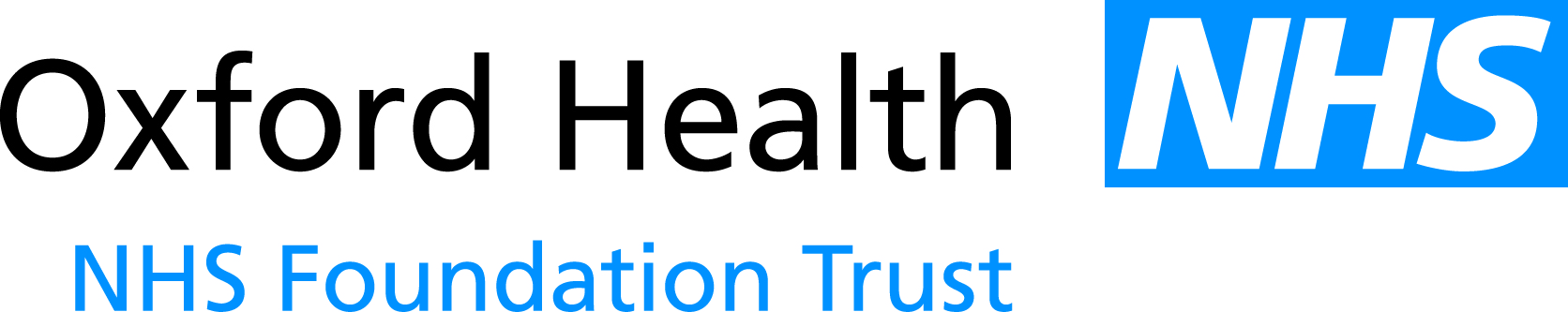 Report to the Meeting of the Oxford Health NHS Foundation Trust Board of Directors27 February 2013Corporate RegistersThe Board is asked to note the following corporate Register:Application of the Trust’s Seal since last report – 27 February 2013This report is provided pursuant to section 9 on the Standing Orders for the Board of Directors.REGISTER OF SEALINGRecommendationThe Board is asked to note this report.Justinian C. Habner	Trust Secretary22 May 2013A risk assessment has been undertaken around the legal issues that this paper presents and there are no issues that need to be referred to the Trust Solicitors.DetailsSeal No.SignatoryDateLease between Southern Electric Power Distribution plc and Oxford Health NHS FT for 8 car parking spaces at Winsmore Lane, Abingdon, Oxfordshire 155Stuart BellMike McEnaney20/02/12Deed between Southern Electric Power Distribution plc and Oxford Health NHS FT for Deposit Agreement for 8 car parking spaces at Winsmore Lane, Abingdon, Oxfordshire 156Stuart Bell Mike McEnaney20/02/13Counterpart Sublease between Oxfordshire PCT and Oxford Health NHS FT relating to premises at Bury Knowle Health Centre, Headington, Oxford157Stuart Bell Yvonne Taylor07/03/13Sublease between Oxfordshire PCT and Oxford Health NHS FT relating to Astral House, Bicester, Oxfordshire158Stuart Bell Yvonne Taylor07/03/13Counterpart Sublease between Oxfordshire PCT and Oxford Health NHS FT relating to Abingdon Charter Health Centre, Abingdon, Oxfordshire159Stuart Bell Yvonne Taylor07/03/13Licence to Underlet between Vale of White Horse DC and Oxfordshire PCT and Oxford Health NHS FT relating to Part of First Floor Medical Office Block, Charter Health Centre, Abingdon, Oxfordshire160Stuart Bell Yvonne Taylor07/03/13Counterpart Sublease between Oxfordshire PCT and Oxford Health NHS FT relating to Wantage Health Centre, Wantage, Oxfordshire161Stuart Bell Yvonne Taylor07/03/13Licence to Underlet between Assura Medical Centre Ltd and Oxfordshire PCT and Oxford Health NHS FT relating to land off Mably Way, Wantage, Oxfordshire 162Stuart Bell Yvonne Taylor07/03/13Licence to Underlet between Justin Mark Amery & Debra Blythe Wilkinson and Oxfordshire PCT and Oxford Health NHS FT for premises at Bury Knowle Health Centre, Oxford163Ros AlsteadMike McEnaney12/03/13Contract Variation in relation to the NHS standard Mental Health and Learning Disability Services Contract for Swindon CAMHS T4 Inpatient Services between Swindon PCT and Oxford Health NHS FT164Stuart BellMike McEnaney22/03/13Contract Variation in relation to the NHS standard Mental Health and Learning Disability Services Contract for Swindon CAMHS between Swindon Borough Council and Oxford Health NHS FT165Stuart BellMike McEnaney22/03/13Contract Variation in relation to the NHS standard Mental Health and Learning Disability Services Contract for Swindon CAMHS – LD CAMHS between Swindon Borough Council and Oxford Health NHS FT166Stuart BellMike McEnaney22/03/13Contract for the provision of Crisis Response Service between Oxfordshire PCT and Oxford Health NHS FT167Stuart BellMike McEnaney22/03/13Contract Variation in relation to the Contract for the provision of Mental Health Services between NHS Oxfordshire and Oxford Health NHS FT168Stuart BellMike McEnaney10/04/13Lease between Oxford Health NHS FT and Eastern Power Networks plc relating to Transfer Chamber at Manor House, Bierton Road, Aylesbury, Buckinghamshire 169Stuart BellMike McEnaney10/04/13Lease between Southern Electric Power Distribution plc and Oxford Health NHS FT for 8 car parking spaces at Winsmore Lane, Abingdon, Oxfordshire (replaces Lease with Seal No. 155)170Ros AlsteadMike McEnaney19/04/13Deed between Southern Electric Power Distribution plc and Oxford Health NHS FT for Deposit Agreement for 8 car parking spaces at Winsmore Lane, Abingdon, Oxfordshire (replaces Deed with Seal No. 156)171Ros AlsteadMike McEnaney19/04/13Deed of Novation in relation to contract for Psychiatric Services to HMP Woodhill between Oxford Health NHS FT and NHS Milton Keynes and Central and North West London NHS FT172Ros AlsteadMike McEnaney19/04/13Counterpart Licence for Alterations between Legal and General Assurance Society Limited and Oxford Health NHS FT relating to Unit 4000, Chancellor Court, Oxford173Ros AlsteadMike McEnaney19/04/13Section 75 National Health Service Act 2006 Partnership Agreement between Buckinghamshire County Council and Oxford Health NHS FT174Stuart BellYvonne Taylor01/05/13Counterpart Lease between Salisbury NHS FT and Oxford Health NHS FT relating to Part of Block 40, Salisbury District Hospital, Salisbury, Wiltshire175Stuart Bell Mike McEnaney14/05/13